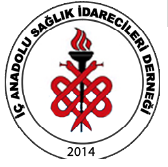 İÇ ANADOLU SAĞLIK İDARECİLERİ DERNEĞİÜYE BAŞVURU FORMUİÇ ANADOLU SAĞLIK İDARECİLERİ DERNEĞİÜYE BAŞVURU FORMUİÇ ANADOLU SAĞLIK İDARECİLERİ DERNEĞİÜYE BAŞVURU FORMUİÇ ANADOLU SAĞLIK İDARECİLERİ DERNEĞİÜYE BAŞVURU FORMUİÇ ANADOLU SAĞLIK İDARECİLERİ DERNEĞİÜYE BAŞVURU FORMUFotoğrafAdı SoyadıT.C. Kimlik NoBaba AdıDoğum TarihiAnne AdıDoğum YeriMedeni HaliNüfusa Kayıtlı OlduğuNüfusa Kayıtlı OlduğuNüfusa Kayıtlı OlduğuNüfusa Kayıtlı OlduğuNüfusa Kayıtlı OlduğuNüfusa Kayıtlı OlduğuNüfusa Kayıtlı OlduğuNüfusa Kayıtlı OlduğuİlİlçeMahalle/Köy		Cilt No:	Aile Sıra No:		Sıra No:Cilt No:	Aile Sıra No:		Sıra No:Cilt No:	Aile Sıra No:		Sıra No:Cilt No:	Aile Sıra No:		Sıra No:Eğitim BilgileriEğitim BilgileriEğitim BilgileriEğitim BilgileriEğitim BilgileriEğitim BilgileriEğitim BilgileriEğitim BilgileriEğitim DurumuLisans (  )		Yüksek Lisans (  )		Doktora (  )Lisans (  )		Yüksek Lisans (  )		Doktora (  )Lisans (  )		Yüksek Lisans (  )		Doktora (  )Lisans (  )		Yüksek Lisans (  )		Doktora (  )Lisans (  )		Yüksek Lisans (  )		Doktora (  )Lisans (  )		Yüksek Lisans (  )		Doktora (  )Lisans (  )		Yüksek Lisans (  )		Doktora (  ) LisansÜniversiteÜniversite LisansFakülte / YüksekokulFakülte / YüksekokulBölümYüksek LisansÜniversiteÜniversiteYüksek LisansBölümBölümDoktoraÜniversiteÜniversiteDoktoraBölümBölümÇalıştığı KurumMesleğiUnvanıİş Adresiİkamet AdresiTelefonCep: Cep: Cep: İş:				Dahili:İş:				Dahili:İş:				Dahili:İş:				Dahili:e-posta YÖNETİM KURULU BAŞKANLIĞINA	İç Anadolu Sağlık İdarecileri Derneği Tüzüğü’nü okudum. Tüzükte yer alan tüm hükümleri ve üyelerin yerine getirmesi gereken yükümlülükleri yerine getireceğimi kabul ediyorum. 	Yukarıdaki bilgilerin doğru olduğunu beyan ederim. 	Üyelik kaydımın yapılması hususunda;	Gereğini ve bilgilerinizi arz ederim. ……/……/…….İmza:Ad Soyad:YÖNETİM KURULU BAŞKANLIĞINA	İç Anadolu Sağlık İdarecileri Derneği Tüzüğü’nü okudum. Tüzükte yer alan tüm hükümleri ve üyelerin yerine getirmesi gereken yükümlülükleri yerine getireceğimi kabul ediyorum. 	Yukarıdaki bilgilerin doğru olduğunu beyan ederim. 	Üyelik kaydımın yapılması hususunda;	Gereğini ve bilgilerinizi arz ederim. ……/……/…….İmza:Ad Soyad:YÖNETİM KURULU BAŞKANLIĞINA	İç Anadolu Sağlık İdarecileri Derneği Tüzüğü’nü okudum. Tüzükte yer alan tüm hükümleri ve üyelerin yerine getirmesi gereken yükümlülükleri yerine getireceğimi kabul ediyorum. 	Yukarıdaki bilgilerin doğru olduğunu beyan ederim. 	Üyelik kaydımın yapılması hususunda;	Gereğini ve bilgilerinizi arz ederim. ……/……/…….İmza:Ad Soyad:YÖNETİM KURULU BAŞKANLIĞINA	İç Anadolu Sağlık İdarecileri Derneği Tüzüğü’nü okudum. Tüzükte yer alan tüm hükümleri ve üyelerin yerine getirmesi gereken yükümlülükleri yerine getireceğimi kabul ediyorum. 	Yukarıdaki bilgilerin doğru olduğunu beyan ederim. 	Üyelik kaydımın yapılması hususunda;	Gereğini ve bilgilerinizi arz ederim. ……/……/…….İmza:Ad Soyad:YÖNETİM KURULU BAŞKANLIĞINA	İç Anadolu Sağlık İdarecileri Derneği Tüzüğü’nü okudum. Tüzükte yer alan tüm hükümleri ve üyelerin yerine getirmesi gereken yükümlülükleri yerine getireceğimi kabul ediyorum. 	Yukarıdaki bilgilerin doğru olduğunu beyan ederim. 	Üyelik kaydımın yapılması hususunda;	Gereğini ve bilgilerinizi arz ederim. ……/……/…….İmza:Ad Soyad:YÖNETİM KURULU BAŞKANLIĞINA	İç Anadolu Sağlık İdarecileri Derneği Tüzüğü’nü okudum. Tüzükte yer alan tüm hükümleri ve üyelerin yerine getirmesi gereken yükümlülükleri yerine getireceğimi kabul ediyorum. 	Yukarıdaki bilgilerin doğru olduğunu beyan ederim. 	Üyelik kaydımın yapılması hususunda;	Gereğini ve bilgilerinizi arz ederim. ……/……/…….İmza:Ad Soyad:YÖNETİM KURULU BAŞKANLIĞINA	İç Anadolu Sağlık İdarecileri Derneği Tüzüğü’nü okudum. Tüzükte yer alan tüm hükümleri ve üyelerin yerine getirmesi gereken yükümlülükleri yerine getireceğimi kabul ediyorum. 	Yukarıdaki bilgilerin doğru olduğunu beyan ederim. 	Üyelik kaydımın yapılması hususunda;	Gereğini ve bilgilerinizi arz ederim. ……/……/…….İmza:Ad Soyad:YÖNETİM KURULU BAŞKANLIĞINA	İç Anadolu Sağlık İdarecileri Derneği Tüzüğü’nü okudum. Tüzükte yer alan tüm hükümleri ve üyelerin yerine getirmesi gereken yükümlülükleri yerine getireceğimi kabul ediyorum. 	Yukarıdaki bilgilerin doğru olduğunu beyan ederim. 	Üyelik kaydımın yapılması hususunda;	Gereğini ve bilgilerinizi arz ederim. ……/……/…….İmza:Ad Soyad:YÖNETİM KURULU KARARI	Yukarıda açık kimliği bulunan ve üyelik başvurusu incelenen Sayın ……………………………………………..………………… İç Anadolu Sağlık İdarecileri Derneği Yönetim Kurulu’nun  ……../……../……... tarihli ve ……………………..… sayılı kararı ile dernek üyeliğine kabul edilmiştir. 	Üye Kayıt No: 					Yönetim Kurulu a.Dernek BaşkanıYÖNETİM KURULU KARARI	Yukarıda açık kimliği bulunan ve üyelik başvurusu incelenen Sayın ……………………………………………..………………… İç Anadolu Sağlık İdarecileri Derneği Yönetim Kurulu’nun  ……../……../……... tarihli ve ……………………..… sayılı kararı ile dernek üyeliğine kabul edilmiştir. 	Üye Kayıt No: 					Yönetim Kurulu a.Dernek BaşkanıYÖNETİM KURULU KARARI	Yukarıda açık kimliği bulunan ve üyelik başvurusu incelenen Sayın ……………………………………………..………………… İç Anadolu Sağlık İdarecileri Derneği Yönetim Kurulu’nun  ……../……../……... tarihli ve ……………………..… sayılı kararı ile dernek üyeliğine kabul edilmiştir. 	Üye Kayıt No: 					Yönetim Kurulu a.Dernek BaşkanıYÖNETİM KURULU KARARI	Yukarıda açık kimliği bulunan ve üyelik başvurusu incelenen Sayın ……………………………………………..………………… İç Anadolu Sağlık İdarecileri Derneği Yönetim Kurulu’nun  ……../……../……... tarihli ve ……………………..… sayılı kararı ile dernek üyeliğine kabul edilmiştir. 	Üye Kayıt No: 					Yönetim Kurulu a.Dernek BaşkanıYÖNETİM KURULU KARARI	Yukarıda açık kimliği bulunan ve üyelik başvurusu incelenen Sayın ……………………………………………..………………… İç Anadolu Sağlık İdarecileri Derneği Yönetim Kurulu’nun  ……../……../……... tarihli ve ……………………..… sayılı kararı ile dernek üyeliğine kabul edilmiştir. 	Üye Kayıt No: 					Yönetim Kurulu a.Dernek BaşkanıYÖNETİM KURULU KARARI	Yukarıda açık kimliği bulunan ve üyelik başvurusu incelenen Sayın ……………………………………………..………………… İç Anadolu Sağlık İdarecileri Derneği Yönetim Kurulu’nun  ……../……../……... tarihli ve ……………………..… sayılı kararı ile dernek üyeliğine kabul edilmiştir. 	Üye Kayıt No: 					Yönetim Kurulu a.Dernek BaşkanıYÖNETİM KURULU KARARI	Yukarıda açık kimliği bulunan ve üyelik başvurusu incelenen Sayın ……………………………………………..………………… İç Anadolu Sağlık İdarecileri Derneği Yönetim Kurulu’nun  ……../……../……... tarihli ve ……………………..… sayılı kararı ile dernek üyeliğine kabul edilmiştir. 	Üye Kayıt No: 					Yönetim Kurulu a.Dernek BaşkanıYÖNETİM KURULU KARARI	Yukarıda açık kimliği bulunan ve üyelik başvurusu incelenen Sayın ……………………………………………..………………… İç Anadolu Sağlık İdarecileri Derneği Yönetim Kurulu’nun  ……../……../……... tarihli ve ……………………..… sayılı kararı ile dernek üyeliğine kabul edilmiştir. 	Üye Kayıt No: 					Yönetim Kurulu a.Dernek Başkanı